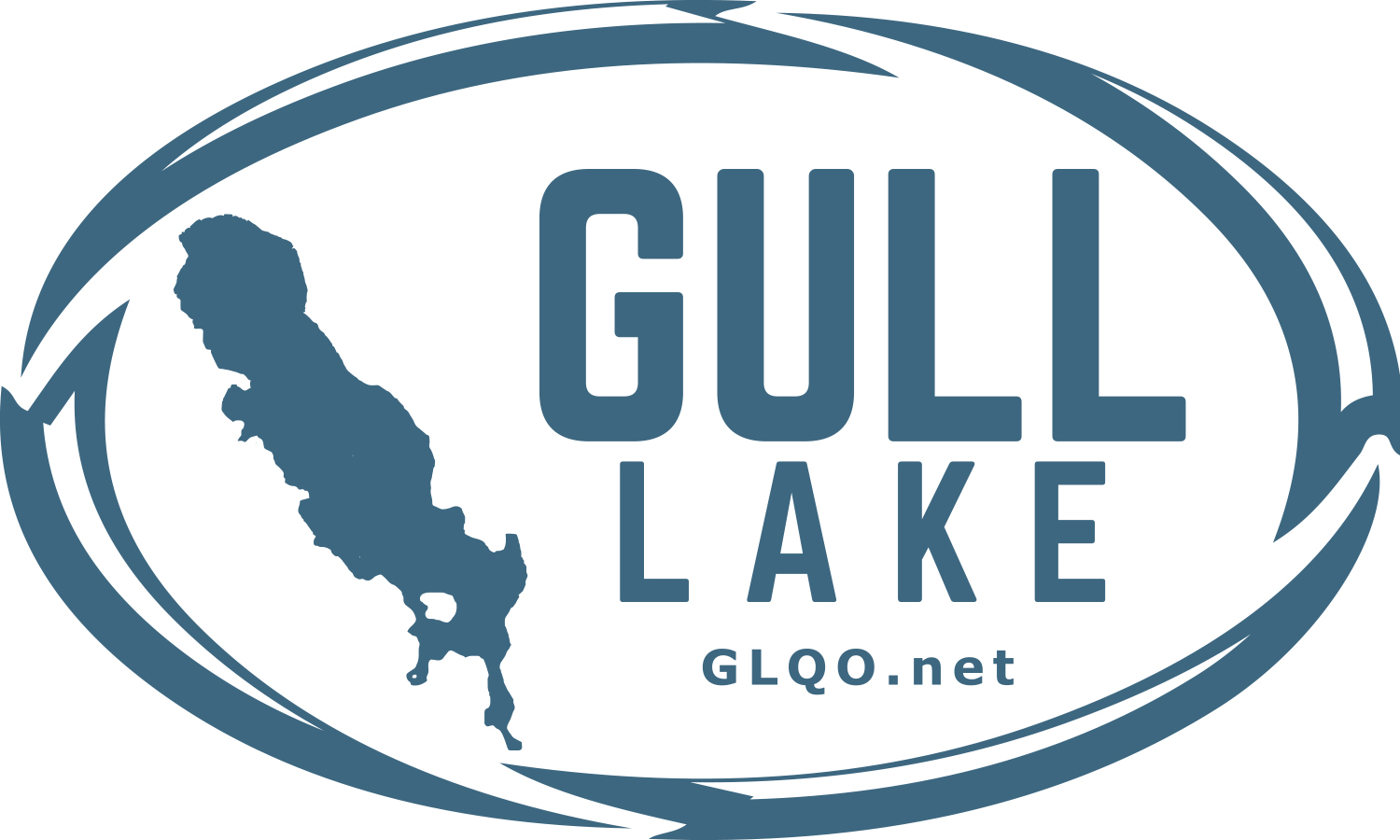 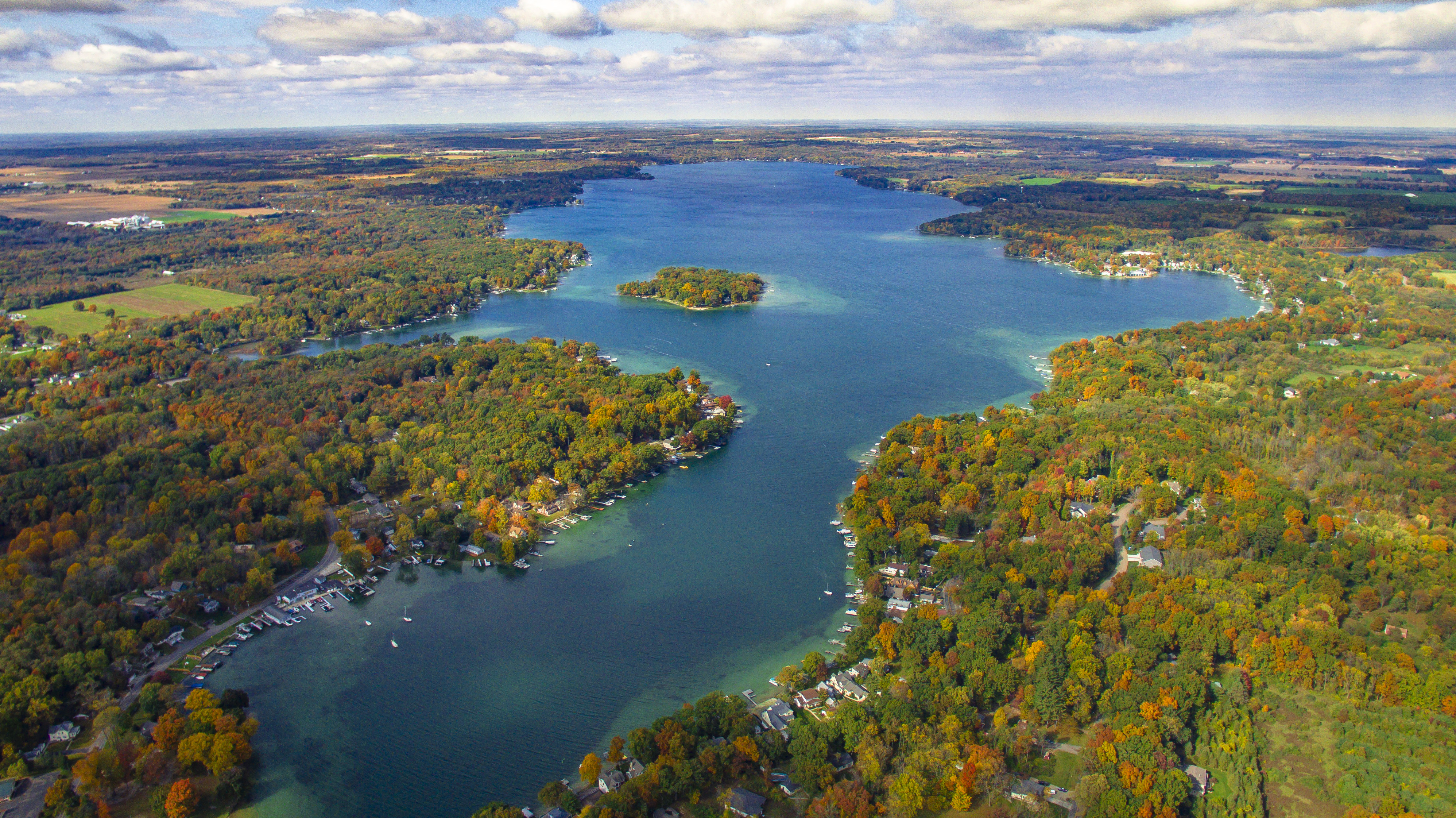 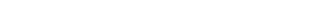 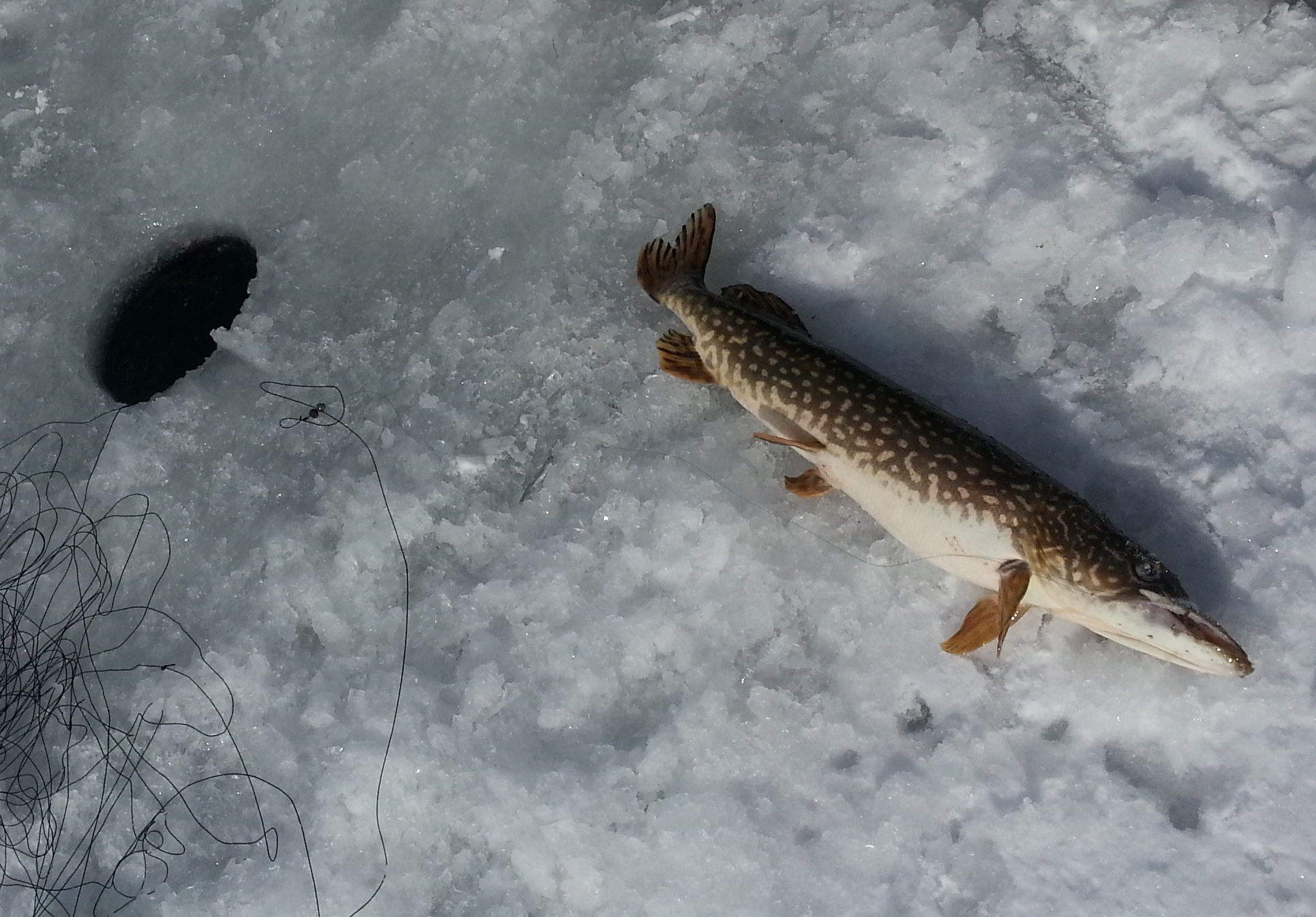 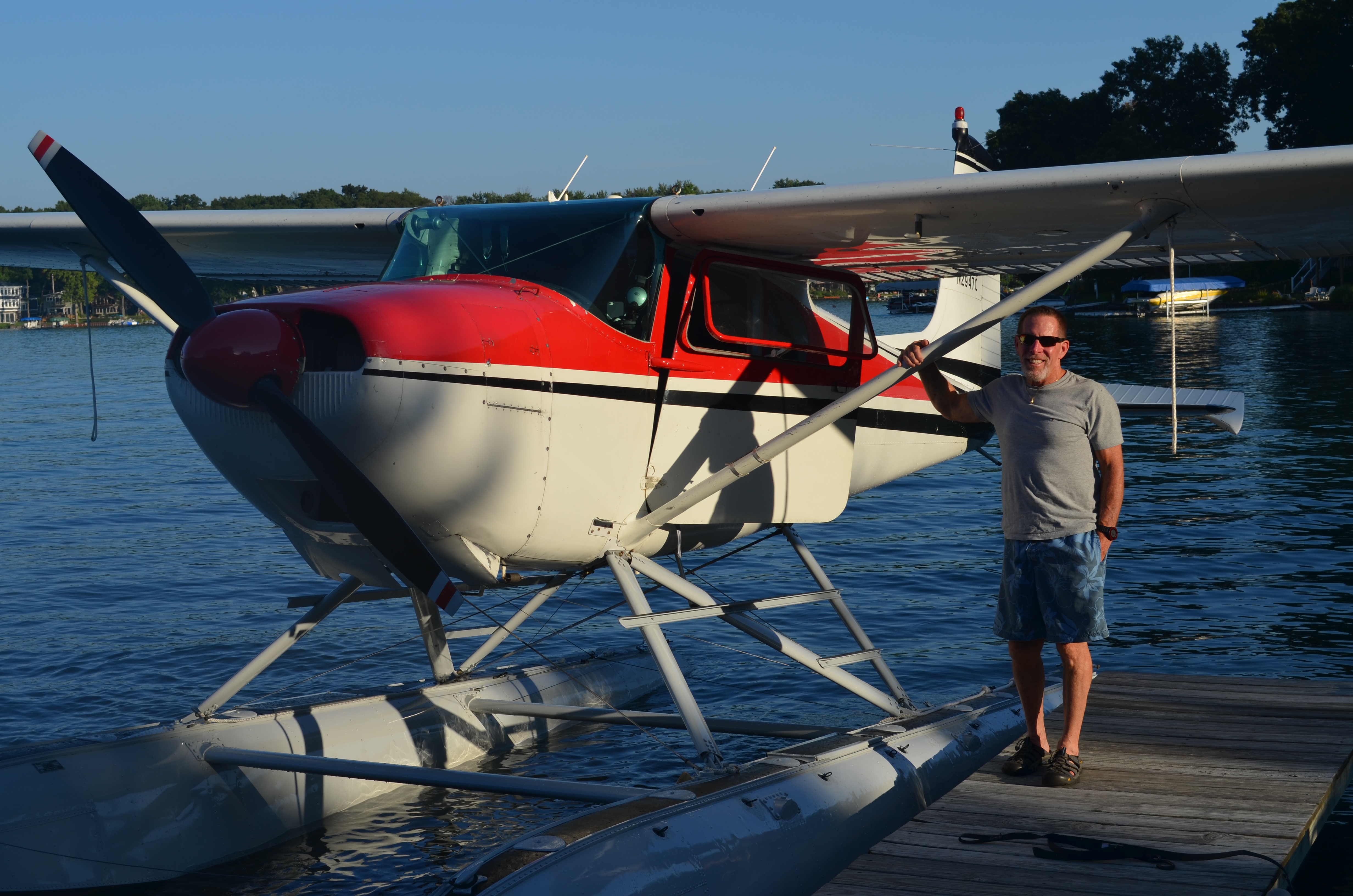 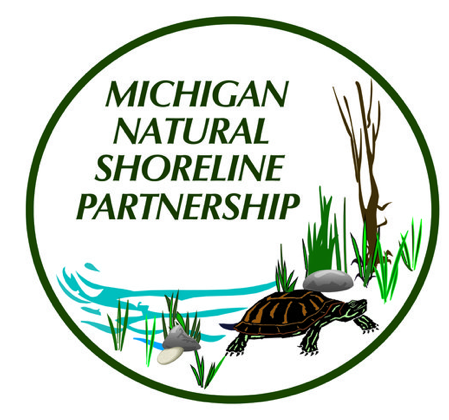 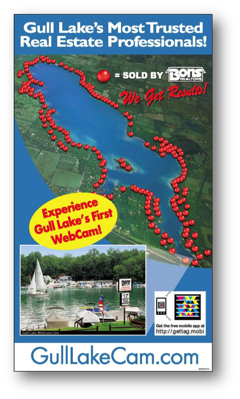 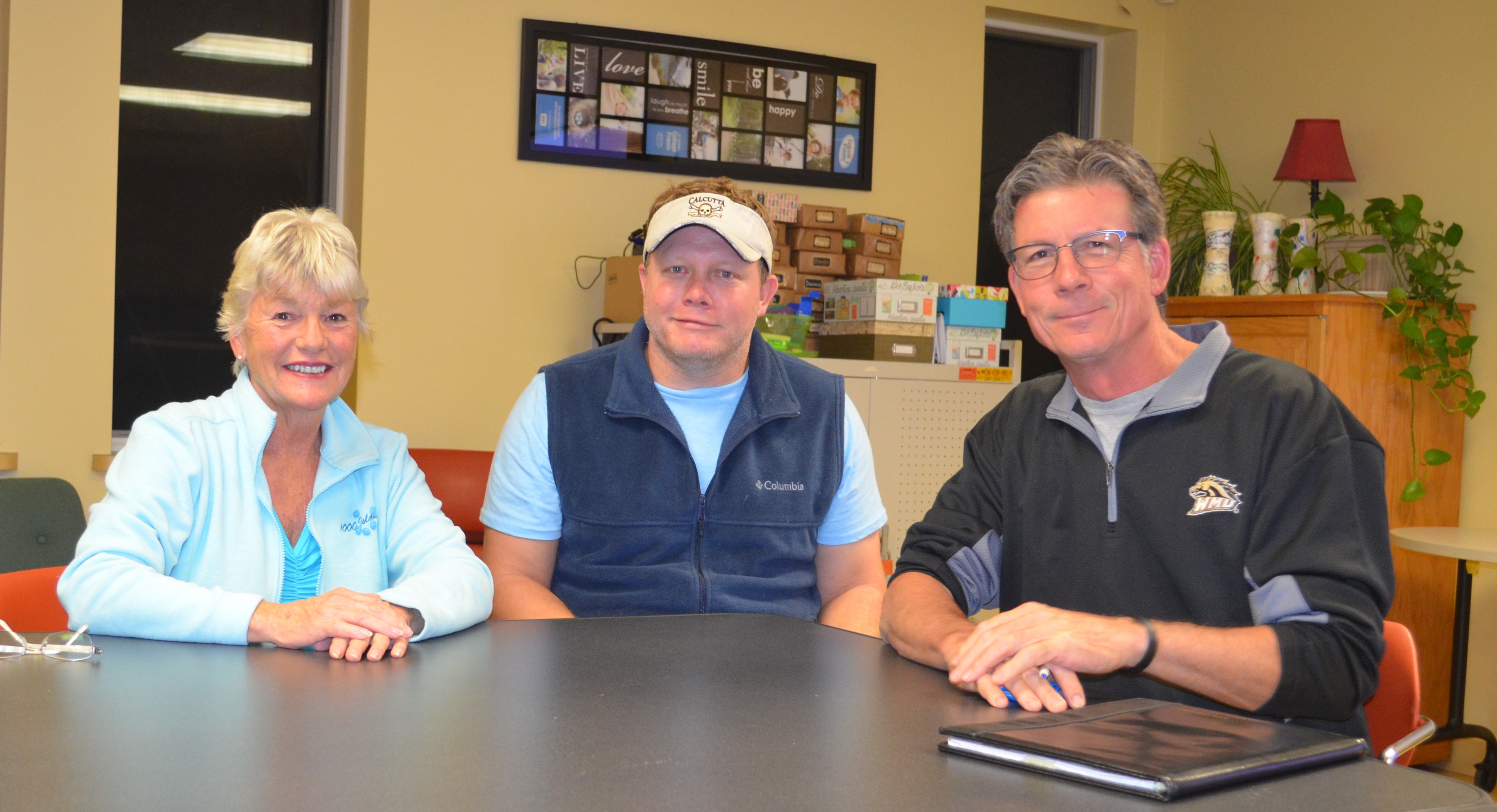 Outgoersan   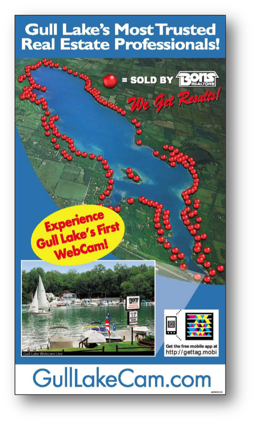 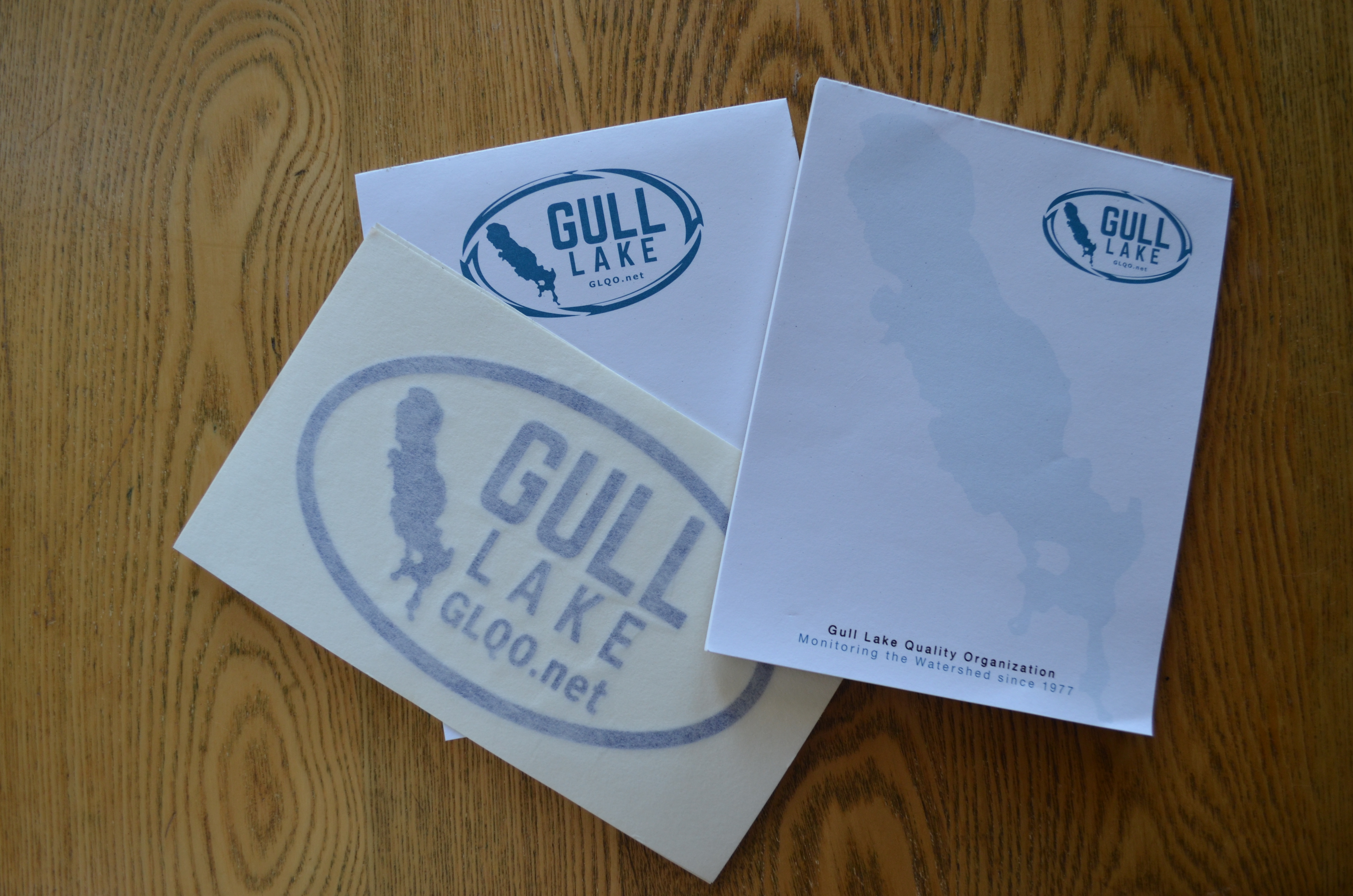 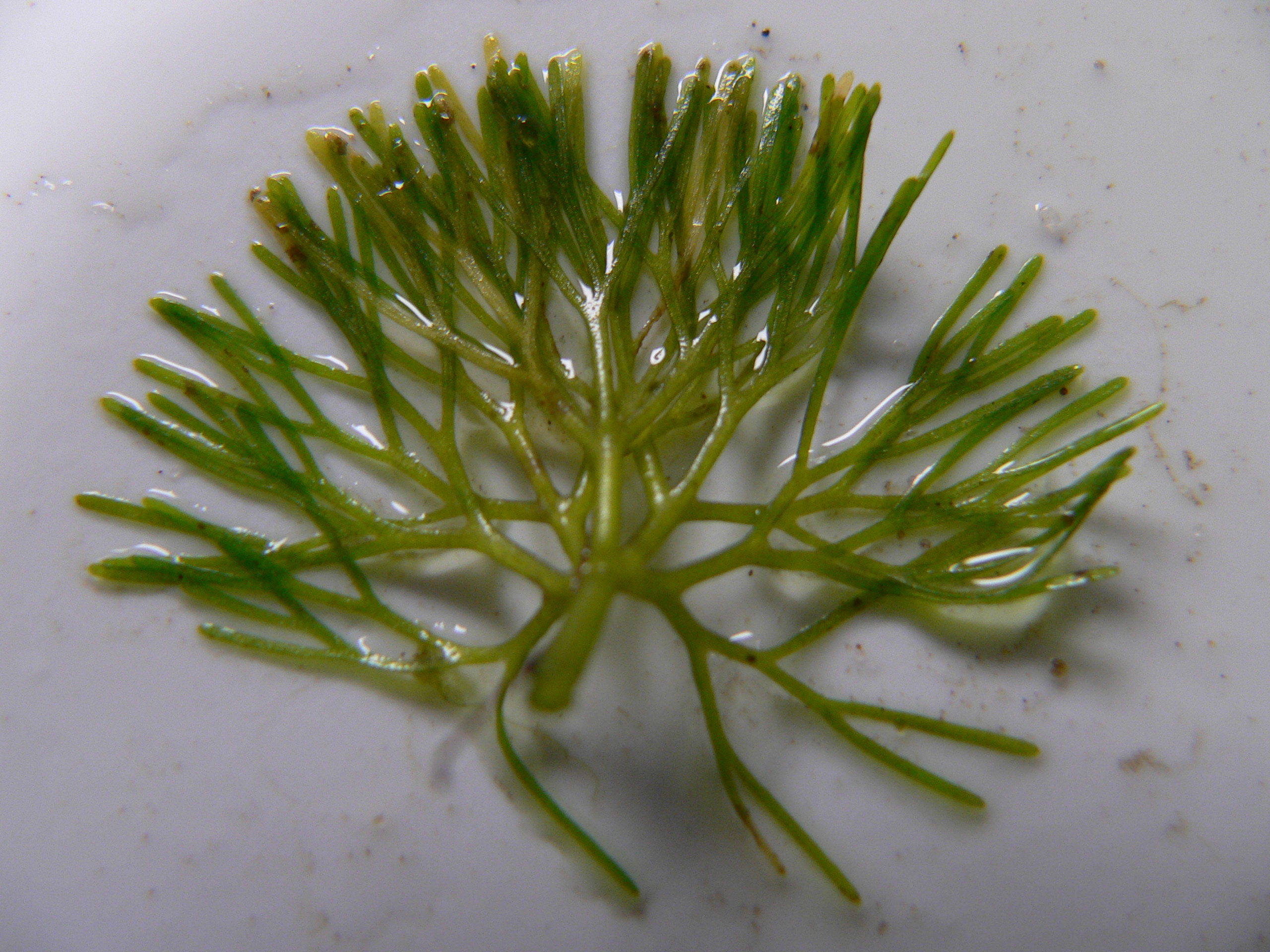 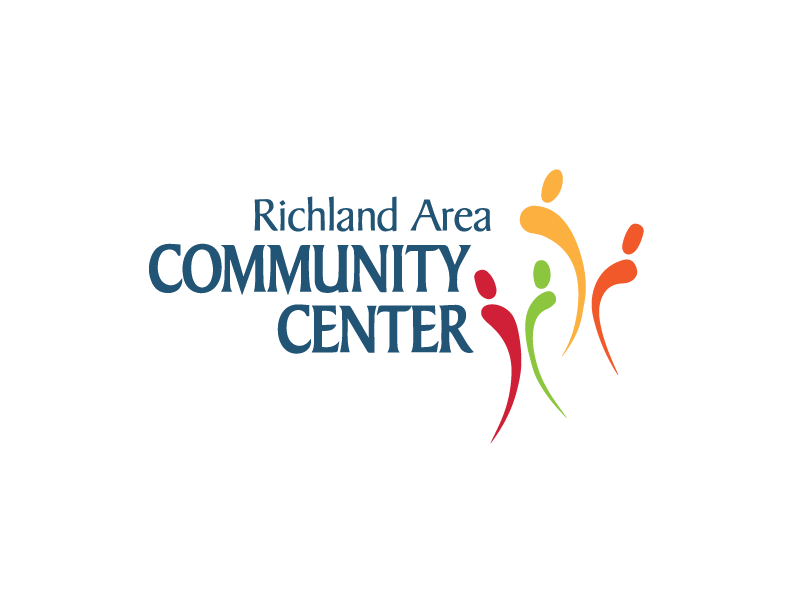 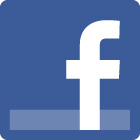 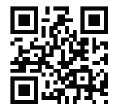 